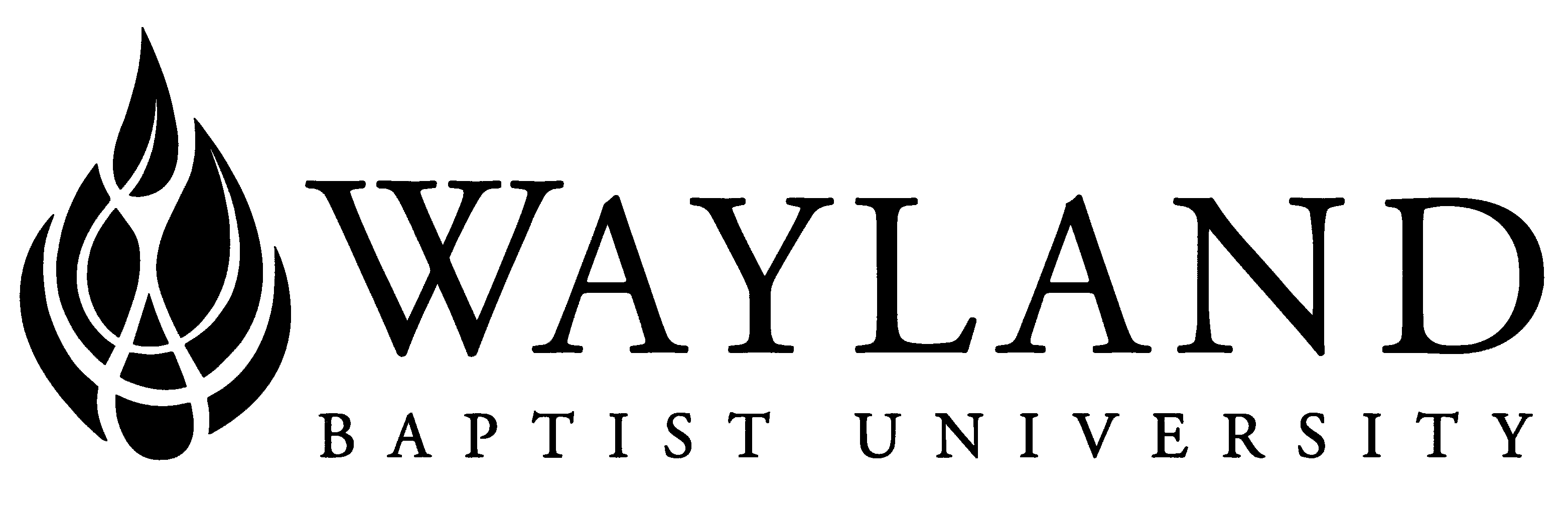 Virtual CampusSchool of Languages and LiteratureWayland Baptist University Mission Statement:  Wayland Baptist University exists to educate students in an academically challenging, learning-focused and distinctively Christian environment for professional success, and service to God and humankind.Course Name:  FREN 1302 Beginning French IITerm and Year: Winter 2018Full Name of Instructor: Professeur “Guillaume” HeenanOffice Phone and WBU Email Address: 505-585-1266. william.heenan@wayland.wbu.eduOffice Hours, Building, and Location:  Virtual Office Hours using BbIM or Bb Collaborate listed in Weekly Outlines. Class Meeting Time and Location: This is a 100% online course. Catalog Description: Emphasis on pronunciation, the basic elements of grammar, and practice in understanding, reading and writing everyday French with some facility. Additional, intensive emphasis given to the communicative aspect of acquiring a foreign language. Prerequisite(s): FREN 1301 or permission of department.FREN 1302 is designed for students with some exposure to French at the ACTFL Novice Mid level. The main objective is broadening communication in the language. Students will continue to develop skills in listening, speaking, reading, and writing, as well as build up their pronunciation skills, vocabulary and grammatical accuracy. In addition to language acquisition, students will increase awareness of the wider Francophone world and related culture.Required Textbook and Resources: No textbook is required. Instead we will use the University of Texas’ Open Educational Resources and Language Learning Français interactif website https://www.laits.utexas.edu/fi/ and work our way through Chapitres 4-7.Course Outcome Competencies: At conclusion of this course, students actively engaged in learning will be able to:1.  Understand how French functions as a language.2.  Demonstrate basic listening and pronunciation skills in French.3.  Demonstrate a basic understanding of French grammar.4.  Demonstrate a basic understanding of reading and writing skills in French.5.  Share basic knowledge of the Francophone world and its culture and civilization.Specific Communicative, Grammar and Culture-related Outcome Competencies:Give a physical description of myself and others.Describe my personality and the personality of others.Describe my daily routine, or typical day Compare people and things Say what I (or someone else) have for each meal of the day and my preferences.Find my way around a city and describe major features of a French city.Express basic measurements: quantities, amounts, prices.Say what I (or someone else) did during the past.Talk about what I or someone else used to do at a certain time in life.Discuss French holidays and traditions.The more the student puts into the course, the higher his or her outcome competencies will be.Attendance & Participation Requirements: As stated in the WBU Catalog, students should make attendance and participation a priority, making every effort to complete weekly activities.FREN 1301, PAGE 2Attending and participating online mean completing all assigned weekly core activities. Evidence of these efforts will be tracked in Blackboard.If a student fails to participate for a week without alerting the instructor, the instructor will so advise the student and file an unsatisfactory progress report with the campus executive director.  Students missing more than 25% of scheduled core activities may receive an F and should consider dropping the course.All absences, including University-sponsored events, must be cleared in advance. Students are responsible for making up any missed assignments.Unforeseen circumstances and emergencies will be accepted if documented. This could include medical records, military deployment letter, or other evidence. Statement on Plagiarism and Academic Dishonesty: Wayland Baptist University observes a zero tolerance policy regarding academic dishonesty. Per university policy as described in the academic catalog, all cases of academic dishonesty will be reported and second offenses will result in suspension from the university.Disability Statement: “In compliance with the Americans with Disabilities Act of 1990 (ADA), it is the policy of Wayland Baptist University that no otherwise qualified person with a disability be excluded from participation in, be denied the benefits of, or be subject to discrimination under any educational program or activity in the university.  The Coordinator of Counseling Services serves as the coordinator of students with a disability and should be contacted concerning accommodation requests at (806) 291- 3765.  Documentation of a disability must accompany any request for accommodations.”Course Requirements and Grading Criteria:  	Your grade will be based on 500 points:Quizzes 50points each. x 2 occasions		100 points		20% of gradeWeekly worksheets 10 points ea. x 10 weeks	100			20% Attendance in Collaborate 10 pts. x 10 weeks	100			20%Final Exam					70 			14%	Online Discussions 25 ea. x 2 occasions		50			10%Skit or Cultural presentation online		50			10%2 Reflective Journals 15 ea. x 2 occasions	30			+6%			TOTAL……………………………………………………………………………500 pointsGrading Scale 90-100 (450-500)  =A 80-89 (400-449)    =B70-79 (350-399)    =C 60-69 (300-349)    =D Below 60 (<300)   =FInstructor & Student responsiveness:Instructor will respond to WBU e-mails within 24 hours and provide feedback on course content within 48 hours.Blackboard Instant Messaging (BbIM) is the quickest way to get in touch. Instructor will post his “virtual” availability each week. If more substantial conversations are needed, video-conferencing meetings can be arranged in Blackboard Collaborate Ultra.Students can also contact instructor at 505-585-1266. He lives in the Mountain Time Zone.Due dates for some weekly assignments are no later than midnight Sunday, Central Time of the following week; Online Discussions and some other assignments are due by midweek on Thursdays.To receive a grade, students must turn in assignments on time. No late assignments will be accepted unless there are exceptional circumstances that students clear with instructor in advance whenever possible.Instructor will communicate important developments by e-mail and Blackboard Announcements.TENTATIVE SCHEDULEWeek 1:	Review Chapitres 0-3 in Français Interactif Program. Online Discussion #1 Getting Acquainted. Introduction to Chapitre 4: les Gens. Vocabulaire: le Visage, les Couleurs. Phonétique: La Consonne /R/. Grammaire: Definite Articles with physical characteristics and Irregular Adjectives.FREN 1301, PAGE 3Week 2: Chapitre 4 continued: Vocabulaire: Le Portrait Moral, Adjectifs avant le Nom and Verbes Pronominaux. Grammaire: Adjectives preceding Nouns, C’est vs. Il/Elle est and Pronominal Verbs. Week 3: Chapitre 4 concluded. Vocabulaire review. Grammaire: Comparisons with Adjectives. Review for Quiz #1.Week 4: Quiz #1. Chapitre 5: Bon appétit! Vocabulaire: à table, au marché ou supermarché. Phonétique: Syllabes. Grammaire: Determiners. Week 5: Chapitre 5 continued.  Vocabulaire: Specialty shops as (la boucherie, charcuterie, poissonnerie, épicerie, boulangerie- patisserie). Grammaire: IR and RE verbs.	Week 6: Chapitre 5 concluded. Vocabulaire: au Café et au Restaurant, des Plats Typique. Grammaire: Interrogative Words, Expressions of Quantity and Questions with Subject-Verb inversion. Online Discussion #2 TBD.Week 7: Chapitre 6: La Ville. Vocabulaire: la Ville, les Petits Commerces, s’Orienter and les Nombres Ordinaux. Phonétique: Les voyelles /i/, /y/ /u/.Week 8: Chapitre 6 continued. Vocabulaire: Verbes avec être in the past, other Past Verbs, and Irregular Past participles. Grammaire: Verbes avec Avoir in the past. Review for Quiz #2.Week 9: Quiz #2. Chapitre 7: Les fêtes. Vocabulaire: Expressions, Rites et Coutumes. Phonétique: Les semi-voyelles. Grammaire: Irregular IR verbs and Direct Object Pronouns.Week 10: Chapitre 7: Les fêtes, concluded. Grammaire: Imparfait. Review for final.Week 11: Final Exam with Oral Component.